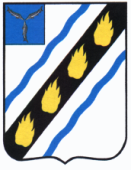 ЗОЛОТОСТЕПСКОЕ  МУНИЦИПАЛЬНОЕ ОБРАЗОВАНИЕСОВЕТСКОГО  МУНИЦИПАЛЬНОГО РАЙОНАСАРАТОВСКОЙ  ОБЛАСТИСОВЕТ ДЕПУТАТОВ(четвертого созыва)РЕШЕНИЕот 27.02.2020  № 80с.Александровка О внесении изменений в решение Совета депутатов Золотостепского муниципального образованияСоветского муниципального районаСаратовской области от 11.12.2019 № 66Руководствуясь Уставом Золотостепского муниципального образования, Совет депутатов РЕШИЛ:1. Внести в решение Совета депутатов Золотостепского муниципального образования Советского муниципального района Саратовской области от 11.12.2019 № 66 «О бюджете Золотостепского муниципального образования на 2020 год» (с изменениями от 30.01.2020 № 76) изменения следующего содержания:1) приложение 4 изложить в новой редакции (приложение 1);2) приложение 5 изложить в новой редакции (приложение 2);3) приложение 6 изложить в новой редакции (приложение 3).2. Настоящее решение вступает в силу со дня его официального опубликования.Глава Золотостепского муниципального образования 			А.В.Трушин Приложение 1 к решению Советадепутатов Золотостепскогомуниципального образования от 27.02.2020  № 80Ведомственная структура расходов местного бюджета на 2020 год                                                                                                                                                                                                       тыс. рублейВерно: Секретарь Совета депутатов: 		Н.И.ШтодаПриложение 2 к решению Советадепутатов Золотостепскогомуниципального образования от 27.02.2020  № 80тыс. рублейВерно: Секретарь Совета депутатов: 		Н.И.ШтодаПриложение 3 к решению Советадепутатов Золотостепскогомуниципального образования от 27.02.2020  № 80Распределение  бюджетных ассигнований по целевым статьям (муниципальным программам и непрограммным направлениям деятельности), группам и подгруппамвидов  расходов классификации расходов   бюджета муниципального образования на 2020 годВерно:  Секретарь Совета депутатов: 		Н.И.ШтодаНаименованиеКодРазделПод-разделЦелевая статьяВид расходаСумма1234567Администрация Золотостепского муниципального образования Советского муниципального района Саратовской области3045 873,60Общегосударственные вопросы304012 700,50Функционирование высшего должностного лица субъекта Российской Федерации и муниципального образования3040102507,70Выполнение функций органами местного самоуправления304010281 0 00 00000507,70Обеспечение деятельности органов местного самоуправления304010281 3 00 00000507,70Расходы на обеспечение деятельности главы муниципального образования304010281 3 00 02000507,70 Расходы на выплаты персоналу в целях обеспечения выполнения функций государственными (муниципальными) органами, казенными учреждениями, органами управления государственными внебюджетными фондами304010281 3 00 02000100507,70 Расходы на выплаты персоналу государственных (муниципальных) органов304010281 3 00 02000120507,70Функционирование Правительства Российской Федерации, высших исполнительных органов государственной власти субъектов Российской Федерации, местных администраций30401041 468,30Выполнение функций органами местного самоуправления304010481 0 00 000001 468,30Обеспечение деятельности органов местного самоуправления304010481 3 00 000001 468,30Расходы на обеспечение деятельности центрального аппарата304010481 3 00 022001 414,30 Расходы на выплаты персоналу в целях обеспечения выполнения функций государственными (муниципальными) органами, казенными учреждениями, органами управления государственными внебюджетными фондами304010481 3 00 022001001 410,30 Расходы на выплаты персоналу государственных (муниципальных) органов304010481 3 00 022001201 410,30Иные бюджетные ассигнования304010481 3 00 022008004,00Уплата налогов,сборов и иных платежей304010481 3 00 022008504,00Уплата земельного налога, налога на имущество и транспортного налога органами местного самоуправления304010481 3 00 0610054,00Иные бюджетные ассигнования304010481 3 00 0610080054,00Уплата налогов,сборов и иных платежей304010481 3 00 0610085054,00Резервные фонды304011110,00Расходы по исполнению отдельных обязательств304011187 0 00 0000010,00Средства резервного фонда304011187 3 00 0000010,00Средства резервного фонда из местных бюджетов304011187 3 00 9420010,00Иные бюджетные ассигнования304011187 3 00 9420080010,00Резервные средства304011187 3 00 9420087010,00Другие общегосударственные вопросы3040113714,50Муниципальная программа "Обеспечение первичных мер пожарной безопасности Золотостепского муниципального образования на 2019-2022 годы"304011317 0 00 0000010,00Основное мероприятие "Обеспечение необходимых условий для реализации полномочия по обеспечению первичных мер пожарной безопасности"304011317 0 01 0000010,00Повышение системы защиты жизни и здоровья населения муниципального образования от пожаров и их последствий304011317 0 01 V000010,00Закупка товаров, работ и услуг для обеспечения государственных (муниципальных) нужд304011317 0 01 V000020010,00Иные закупки товаров, работ и услуг для обеспечения государственных (муниципальных) нужд304011317 0 01 V000024010,00Муниципальная программа "Развитие муниципальной службы в администрации Золотостепского муниципального образования на 2019-2022 годы"304011328 0 00 00000496,50Основное мероприятие "Создание условий для развития муниципальной службы в Золотостепском муниципальном образовании"304011328 0 01 00000496,50Повышение эффективности и результативности муниципальной службы304011328 0 01 V0000496,50Закупка товаров, работ и услуг для обеспечения государственных (муниципальных) нужд304011328 0 01 V0000200496,50Иные закупки товаров, работ и услуг для обеспечения государственных (муниципальных) нужд304011328 0 01 V0000240496,50Муниципальная программа "Информатизация администрации Золотостепского муниципального образования на 2020-2022 годы"304011371 0 00 0000077,00Основное мероприятие "Обеспечение муниципальных служащих средствами вычислительной техники"304011371 0 01 0000077,00Формирование материально-технической базы в области информационно-коммуникационной техники304011371 0 01 V000077,00Закупка товаров, работ и услуг для обеспечения государственных (муниципальных) нужд304011371 0 01 V000020077,00Иные закупки товаров, работ и услуг для обеспечения государственных (муниципальных) нужд304011371 0 01 V000024077,00Муниципальная программа "Улучшение условий и охраны труда в администрации Золотостепского муниципального образования на 2020-2022 годы"304011372 0 00 0000010,00Основное мероприятие "Приведение условий труда в соответствие с государственными нормативными требованиями охраны труда, улучшение условий труда"304011372 0 01 0000010,00Создание условий, обеспечивающих сохранение жизни и здоровья работников в процессе трудовой деятельности304011372 0 01 V000010,00Закупка товаров, работ и услуг для обеспечения государственных (муниципальных) нужд304011372 0 01 V000020010,00Иные закупки товаров, работ и услуг для обеспечения государственных (муниципальных) нужд304011372 0 01 V000024010,00Муниципальная программа "Проведение мероприятий на территории Золотостепского муниципального образования Советского муниципального района в связи с памятными событиями, знаменательными и юбилейными датами на 2018-2020 годы"304011376 0 00 0000044,00Основное мероприятие "Усовершенствование системы работы при проведении организационных мероприятий на территории Золотостепского муниципального образования"304011376 0 01 0000044,00Повышение уровня организации подготовки и проведения значимых для Золотостепского муниципального образования мероприятий304011376 0 01 V000044,00Закупка товаров, работ и услуг для обеспечения государственных (муниципальных) нужд304011376 0 01 V000020044,00Иные закупки товаров, работ и услуг для обеспечения государственных (муниципальных) нужд304011376 0 01 V000024044,00Мероприятия в сфере приватизации и продажи муниципального имущества304011384 0 00 0000075,00Оценка недвижимости, признание прав и регулирования отношений по государственной и муниципальной собственности304011384 0 00 0660020,00Закупка товаров, работ и услуг для обеспечения государственных (муниципальных) нужд304011384 0 00 0660020020,00Иные закупки товаров, работ и услуг для обеспечения государственных (муниципальных) нужд304011384 0 00 0660024020,00Содержание и обслуживание казны304011384 0 00 0670055,00Закупка товаров, работ и услуг для обеспечения государственных (муниципальных) нужд304011384 0 00 0670020055,00Иные закупки товаров, работ и услуг для обеспечения государственных (муниципальных) нужд304011384 0 00 0670024055,00Расходы по исполнению отдельных обязательств304011387 0 00 000002,00Выполнение прочих обязательств304011387 1 00 000002,00Уплата членских взносов в Ассоциацию "Совет муниципальных образований Саратовской области"304011387 1 00 940002,00Иные бюджетные ассигнования304011387 1 00 940008002,00Уплата налогов,сборов и иных платежей304011387 1 00 940008502,00Национальная оборона30402202,50Мобилизационная и вневойсковая подготовка3040203202,50Межбюджетные трансферты304020386 0 00 00000202,50Осуществление переданных полномочий Российской Федерации за счет субвенций из федерального бюджета304020386 5 00 00000202,50Осуществление первичного воинского учета на территориях, где отсутствуют военные комиссариаты304020386 5 00 51180202,50 Расходы на выплаты персоналу в целях обеспечения выполнения функций государственными (муниципальными) органами, казенными учреждениями, органами управления государственными внебюджетными фондами304020386 5 00 51180100202,50 Расходы на выплаты персоналу государственных (муниципальных) органов304020386 5 00 51180120202,50Национальная экономика304041 739,80Топливно-энергетический комплекс304040252,50Муниципальная программа "Энергосбережение и повышение энергетической эффективности в Золотостепском муниципальном образовании Советского муниицпального района на 2011-2020 годы"304040274 0 00 0000052,50Основное мероприятие "Повышение эффективности использования топливно=энергетических ресурсов"304040274 0 01 0000052,50Снижение внутреннего потребления энергоресурсов за счет энергосбережения304040274 0 01 V000052,50Закупка товаров, работ и услуг для обеспечения государственных (муниципальных) нужд304040274 0 01 V000020052,50Иные закупки товаров, работ и услуг для обеспечения государственных (муниципальных) нужд304040274 0 01 V000024052,50Дорожное хозяйство(дорожные фонды)30404091 667,30Муниципальная программа "Повышение безопасности дорожного движения в Золотостепском муниципальном образовании Советского муниципального района на 2020-2022 годы"304040973 0 00 000001 267,30Основное мероприятие "Сокращение количества ДТП и снижение их тяжести, а также сокращение лиц, пострадавших в результате дорожно-транспортных происшествий"304040973 0 01 000001 267,30Снижение рисков возникновения дорожно-транспортных происшествий, происходящих по техническим причинам, совершенствование систем организации, управления и контроля дорожного движения304040973 0 01 D43001 267,30Закупка товаров, работ и услуг для обеспечения государственных (муниципальных) нужд304040973 0 01 D43002001 267,30Иные закупки товаров, работ и услуг для обеспечения государственных (муниципальных) нужд304040973 0 01 D43002401 267,30Расходы на развитие автомобильных дорог общего пользования муниципального значения304040982 0 00 00000400,00Обеспечение капитального ремонта, ремонта и содержания автомобильных дорог общего пользования местного значения муниципальных районов области, за счет средств областного дорожного фонда304040982 0 00 D7300400,00Закупка товаров, работ и услуг для обеспечения государственных (муниципальных) нужд304040982 0 00 D7300200400,00Иные закупки товаров, работ и услуг для обеспечения государственных (муниципальных) нужд304040982 0 00 D7300240400,00Другие вопросы в области национальной экономики304041220,00Мероприятия в сфере приватизации и продажи муниципального имущества304041284 0 00 0000020,00Мероприятия по землеустройству и землепользованию304041284 0 00 0680020,00Закупка товаров, работ и услуг для обеспечения государственных (муниципальных) нужд304041284 0 00 0680020020,00Иные закупки товаров, работ и услуг для обеспечения государственных (муниципальных) нужд304041284 0 00 0680024020,00Жилищно-коммунальное хозяйство304051 230,80Коммунальное хозяйство3040502451,40Обеспечение деятельности муниципальных учреждений и иных некоммерческих организаций (оказание муниципальных услуг, выполнение работ)304050283 0 00 00000451,40Обеспечение деятельности прочих учреждений (централизованные бухгалтерии, методические объединения, группы хозяйственного обслуживания)304050283 8 00 00000451,40Расходы на обеспечение деятельности муниципальных казенных учреждений304050283 8 00 04200451,40Закупка товаров, работ и услуг для обеспечения государственных (муниципальных) нужд304050283 8 00 04200200451,40Иные закупки товаров, работ и услуг для обеспечения государственных (муниципальных) нужд304050283 8 00 04200240451,40Благоустройство3040503237,00Муниципальная программа "Благоустройство территории Золотостепского муниципального образования на 2019-2022 годы"304050375 0 00 00000237,00Основное мероприятие "Совершенствование системы комплексного благоустройства Золотостепского муниципльного образования"304050375 0 01 00000237,00Уличное освещение304050375 0 01 V1000175,00Закупка товаров, работ и услуг для обеспечения государственных (муниципальных) нужд304050375 0 01 V1000200175,00Иные закупки товаров, работ и услуг для обеспечения государственных (муниципальных) нужд304050375 0 01 V1000240175,00Озеленение304050375 0 01 V200010,00Закупка товаров, работ и услуг для обеспечения государственных (муниципальных) нужд304050375 0 01 V200020010,00Иные закупки товаров, работ и услуг для обеспечения государственных (муниципальных) нужд304050375 0 01 V200024010,00Прочие мероприятия по благоустройству304050375 0 01 V600052,00Закупка товаров, работ и услуг для обеспечения государственных (муниципальных) нужд304050375 0 01 V600020052,00Иные закупки товаров, работ и услуг для обеспечения государственных (муниципальных) нужд304050375 0 01 V600024052,00Другие вопросы в области жилищно-коммунального хозяйства3040505542,40Обеспечение деятельности муниципальных учреждений и иных некоммерческих организаций (оказание муниципальных услуг, выполнение работ)304050583 0 00 00000542,40Обеспечение деятельности прочих учреждений (централизованные бухгалтерии, методические объединения, группы хозяйственного обслуживания)304050583 8 00 00000542,40Расходы на обеспечение деятельности муниципальных казенных учреждений304050583 8 00 04200542,40 Расходы на выплаты персоналу в целях обеспечения выполнения функций государственными (муниципальными) органами, казенными учреждениями, органами управления государственными внебюджетными фондами304050583 8 00 04200100542,40 Расходы на выплаты персоналу казенных учреждений304050583 8 00 04200110542,40Всего5873,6Распределение  бюджетных ассигнований по разделам, подразделам, целевым статьям (муниципальным программам и непрограммным направлениям деятельности), группам и подгруппамвидов  расходов классификации расходов бюджета муниципального образования на 2020 годРаспределение  бюджетных ассигнований по разделам, подразделам, целевым статьям (муниципальным программам и непрограммным направлениям деятельности), группам и подгруппамвидов  расходов классификации расходов бюджета муниципального образования на 2020 годРаспределение  бюджетных ассигнований по разделам, подразделам, целевым статьям (муниципальным программам и непрограммным направлениям деятельности), группам и подгруппамвидов  расходов классификации расходов бюджета муниципального образования на 2020 годНаименованиеРазделПод-разделЦелевая статьяВид расходовСумма123456Общегосударственные вопросы012 700,50Функционирование высшего должностного лица субъекта Российской Федерации и муниципального образования0102507,70Выполнение функций органами местного самоуправления010281 0 00 00000507,70Обеспечение деятельности органов местного самоуправления010281 3 00 00000507,70Расходы на обеспечение деятельности главы муниципального образования010281 3 00 02000507,70 Расходы на выплаты персоналу в целях обеспечения выполнения функций государственными (муниципальными) органами, казенными учреждениями, органами управления государственными внебюджетными фондами010281 3 00 02000100507,70 Расходы на выплаты персоналу государственных (муниципальных) органов010281 3 00 02000120507,70Функционирование Правительства Российской Федерации, высших исполнительных органов государственной власти субъектов Российской Федерации, местных администраций01041 468,30Выполнение функций органами местного самоуправления010481 0 00 000001 468,30Обеспечение деятельности органов местного самоуправления010481 3 00 000001 468,30Расходы на обеспечение деятельности центрального аппарата010481 3 00 022001 414,30 Расходы на выплаты персоналу в целях обеспечения выполнения функций государственными (муниципальными) органами, казенными учреждениями, органами управления государственными внебюджетными фондами010481 3 00 022001001 410,30 Расходы на выплаты персоналу государственных (муниципальных) органов010481 3 00 022001201 410,30Иные бюджетные ассигнования010481 3 00 022008004,00Уплата налогов,сборов и иных платежей010481 3 00 022008504,00Уплата земельного налога, налога на имущество и транспортного налога органами местного самоуправления010481 3 00 0610054,00Иные бюджетные ассигнования010481 3 00 0610080054,00Уплата налогов,сборов и иных платежей010481 3 00 0610085054,00Резервные фонды011110,00Расходы по исполнению отдельных обязательств011187 0 00 0000010,00Средства резервного фонда011187 3 00 0000010,00Средства резервного фонда из местных бюджетов011187 3 00 9420010,00Иные бюджетные ассигнования011187 3 00 9420080010,00Резервные средства011187 3 00 9420087010,00Другие общегосударственные вопросы0113714,50Муниципальная программа "Обеспечение первичных мер пожарной безопасности Золотостепского муниципального образования на 2019-2022 годы"011317 0 00 0000010,00Основное мероприятие "Обеспечение необходимых условий для реализации полномочия по обеспечению первичных мер пожарной безопасности"011317 0 01 0000010,00Повышение системы защиты жизни и здоровья населения муниципального образования от пожаров и их последствий011317 0 01 V000010,00Закупка товаров, работ и услуг для обеспечения государственных (муниципальных) нужд011317 0 01 V000020010,00Иные закупки товаров, работ и услуг для обеспечения государственных (муниципальных) нужд011317 0 01 V000024010,00Муниципальная программа "Развитие муниципальной службы в администрации Золотостепского муниципального образования на 2019-2022 годы"011328 0 00 00000496,50Основное мероприятие "Создание условий для развития муниципальной службы в Золотостепском муниципальном образовании"011328 0 01 00000496,50Повышение эффективности и результативности муниципальной службы011328 0 01 V0000496,50Закупка товаров, работ и услуг для обеспечения государственных (муниципальных) нужд011328 0 01 V0000200496,50Иные закупки товаров, работ и услуг для обеспечения государственных (муниципальных) нужд011328 0 01 V0000240496,50Муниципальная программа "Информатизация администрации Золотостепского муниципального образования на 2020-2022 годы"011371 0 00 0000077,00Основное мероприятие "Обеспечение муниципальных служащих средствами вычислительной техники"011371 0 01 0000077,00Формирование материально-технической базы в области информационно-коммуникационной техники011371 0 01 V000077,00Закупка товаров, работ и услуг для обеспечения государственных (муниципальных) нужд011371 0 01 V000020077,00Иные закупки товаров, работ и услуг для обеспечения государственных (муниципальных) нужд011371 0 01 V000024077,00Муниципальная программа "Улучшение условий и охраны труда в администрации Золотостепского муниципального образования на 2020-2022 годы"011372 0 00 0000010,00Основное мероприятие "Приведение условий труда в соответствие с государственными нормативными требованиями охраны труда, улучшение условий труда"011372 0 01 0000010,00Создание условий, обеспечивающих сохранение жизни и здоровья работников в процессе трудовой деятельности011372 0 01 V000010,00Закупка товаров, работ и услуг для обеспечения государственных (муниципальных) нужд011372 0 01 V000020010,00Иные закупки товаров, работ и услуг для обеспечения государственных (муниципальных) нужд011372 0 01 V000024010,00Муниципальная программа "Проведение мероприятий на территории Золотостепского муниципального образования Советского муниципального района в связи с памятными событиями, знаменательными и юбилейными датами на 2018-2020 годы"011376 0 00 0000044,00Основное мероприятие "Усовершенствование системы работы при проведении организационных мероприятий на территории Золотостепского муниципального образования"011376 0 01 0000044,00Повышение уровня организации подготовки и проведения значимых для Золотостепского муниципального образования мероприятий011376 0 01 V000044,00Закупка товаров, работ и услуг для обеспечения государственных (муниципальных) нужд011376 0 01 V000020044,00Иные закупки товаров, работ и услуг для обеспечения государственных (муниципальных) нужд011376 0 01 V000024044,00Мероприятия в сфере приватизации и продажи муниципального имущества011384 0 00 0000075,00Оценка недвижимости, признание прав и регулирования отношений по государственной и муниципальной собственности011384 0 00 0660020,00Закупка товаров, работ и услуг для обеспечения государственных (муниципальных) нужд011384 0 00 0660020020,00Иные закупки товаров, работ и услуг для обеспечения государственных (муниципальных) нужд011384 0 00 0660024020,00Содержание и обслуживание казны011384 0 00 0670055,00Закупка товаров, работ и услуг для обеспечения государственных (муниципальных) нужд011384 0 00 0670020055,00Иные закупки товаров, работ и услуг для обеспечения государственных (муниципальных) нужд011384 0 00 0670024055,00Расходы по исполнению отдельных обязательств011387 0 00 000002,00Выполнение прочих обязательств011387 1 00 000002,00Уплата членских взносов в Ассоциацию "Совет муниципальных образований Саратовской области"011387 1 00 940002,00Иные бюджетные ассигнования011387 1 00 940008002,00Уплата налогов,сборов и иных платежей011387 1 00 940008502,00Национальная оборона02202,50Мобилизационная и вневойсковая подготовка0203202,50Межбюджетные трансферты020386 0 00 00000202,50Осуществление переданных полномочий Российской Федерации за счет субвенций из федерального бюджета020386 5 00 00000202,50Осуществление первичного воинского учета на территориях, где отсутствуют военные комиссариаты020386 5 00 51180202,50 Расходы на выплаты персоналу в целях обеспечения выполнения функций государственными (муниципальными) органами, казенными учреждениями, органами управления государственными внебюджетными фондами020386 5 00 51180100202,50 Расходы на выплаты персоналу государственных (муниципальных) органов020386 5 00 51180120202,50Национальная экономика041 739,80Топливно-энергетический комплекс040252,50Муниципальная программа "Энергосбережение и повышение энергетической эффективности в Золотостепском муниципальном образовании Советского муниицпального района на 2011-2020 годы"040274 0 00 0000052,50Основное мероприятие "Повышение эффективности использования топливно=энергетических ресурсов"040274 0 01 0000052,50Снижение внутреннего потребления энергоресурсов за счет энергосбережения040274 0 01 V000052,50Закупка товаров, работ и услуг для обеспечения государственных (муниципальных) нужд040274 0 01 V000020052,50Иные закупки товаров, работ и услуг для обеспечения государственных (муниципальных) нужд040274 0 01 V000024052,50Дорожное хозяйство(дорожные фонды)04091 667,30Муниципальная программа "Повышение безопасности дорожного движения в Золотостепском муниципальном образовании Советского муниципального района на 2020-2022 годы"040973 0 00 000001 267,30Основное мероприятие "Сокращение количества ДТП и снижение их тяжести, а также сокращение лиц, пострадавших в результате дорожно-транспортных происшествий"040973 0 01 000001 267,30Снижение рисков возникновения дорожно-транспортных происшествий, происходящих по техническим причинам, совершенствование систем организации, управления и контроля дорожного движения040973 0 01 D43001 267,30Закупка товаров, работ и услуг для обеспечения государственных (муниципальных) нужд040973 0 01 D43002001 267,30Иные закупки товаров, работ и услуг для обеспечения государственных (муниципальных) нужд040973 0 01 D43002401 267,30Расходы на развитие автомобильных дорог общего пользования муниципального значения040982 0 00 00000400,00Обеспечение капитального ремонта, ремонта и содержания автомобильных дорог общего пользования местного значения муниципальных районов области, за счет средств областного дорожного фонда040982 0 00 D7300400,00Закупка товаров, работ и услуг для обеспечения государственных (муниципальных) нужд040982 0 00 D7300200400,00Иные закупки товаров, работ и услуг для обеспечения государственных (муниципальных) нужд040982 0 00 D7300240400,00Другие вопросы в области национальной экономики041220,00Мероприятия в сфере приватизации и продажи муниципального имущества041284 0 00 0000020,00Мероприятия по землеустройству и землепользованию041284 0 00 0680020,00Закупка товаров, работ и услуг для обеспечения государственных (муниципальных) нужд041284 0 00 0680020020,00Иные закупки товаров, работ и услуг для обеспечения государственных (муниципальных) нужд041284 0 00 0680024020,00Жилищно-коммунальное хозяйство051 230,80Коммунальное хозяйство0502451,40Обеспечение деятельности муниципальных учреждений и иных некоммерческих организаций (оказание муниципальных услуг, выполнение работ)050283 0 00 00000451,40Обеспечение деятельности прочих учреждений (централизованные бухгалтерии, методические объединения, группы хозяйственного обслуживания)050283 8 00 00000451,40Расходы на обеспечение деятельности муниципальных казенных учреждений050283 8 00 04200451,40Закупка товаров, работ и услуг для обеспечения государственных (муниципальных) нужд050283 8 00 04200200451,40Иные закупки товаров, работ и услуг для обеспечения государственных (муниципальных) нужд050283 8 00 04200240451,40Благоустройство0503237,00Муниципальная программа "Благоустройство территории Золотостепского муниципального образования на 2019-2022 годы"050375 0 00 00000237,00Основное мероприятие "Совершенствование системы комплексного благоустройства Золотостепского муниципльного образования"050375 0 01 00000237,00Уличное освещение050375 0 01 V1000175,00Закупка товаров, работ и услуг для обеспечения государственных (муниципальных) нужд050375 0 01 V1000200175,00Иные закупки товаров, работ и услуг для обеспечения государственных (муниципальных) нужд050375 0 01 V1000240175,00Озеленение050375 0 01 V200010,00Закупка товаров, работ и услуг для обеспечения государственных (муниципальных) нужд050375 0 01 V200020010,00Иные закупки товаров, работ и услуг для обеспечения государственных (муниципальных) нужд050375 0 01 V200024010,00Прочие мероприятия по благоустройству050375 0 01 V600052,00Закупка товаров, работ и услуг для обеспечения государственных (муниципальных) нужд050375 0 01 V600020052,00Иные закупки товаров, работ и услуг для обеспечения государственных (муниципальных) нужд050375 0 01 V600024052,00Другие вопросы в области жилищно-коммунального хозяйства0505542,40Обеспечение деятельности муниципальных учреждений и иных некоммерческих организаций (оказание муниципальных услуг, выполнение работ)050583 0 00 00000542,40Обеспечение деятельности прочих учреждений (централизованные бухгалтерии, методические объединения, группы хозяйственного обслуживания)050583 8 00 00000542,40Расходы на обеспечение деятельности муниципальных казенных учреждений050583 8 00 04200542,40 Расходы на выплаты персоналу в целях обеспечения выполнения функций государственными (муниципальными) органами, казенными учреждениями, органами управления государственными внебюджетными фондами050583 8 00 04200100542,40 Расходы на выплаты персоналу казенных учреждений050583 8 00 04200110542,40Всего5873,6НаименованиеЦелевая статьяВид расходовСумма1234Муниципальная программа "Обеспечение первичных мер пожарной безопасности Золотостепского муниципального образования на 2019-2022 годы"17 0 00 0000010,00Основное мероприятие "Обеспечение необходимых условий для реализации полномочия по обеспечению первичных мер пожарной безопасности"17 0 01 0000010,00Повышение системы защиты жизни и здоровья населения муниципального образования от пожаров и их последствий17 0 01 V000010,00Закупка товаров, работ и услуг для обеспечения государственных (муниципальных) нужд17 0 01 V000020010,00Иные закупки товаров, работ и услуг для обеспечения государственных (муниципальных) нужд17 0 01 V000024010,00Муниципальная программа "Развитие муниципальной службы в администрации Золотостепского муниципального образования на 2019-2022 годы"28 0 00 00000496,50Основное мероприятие "Создание условий для развития муниципальной службы в Золотостепском муниципальном образовании"28 0 01 00000496,50Повышение эффективности и результативности муниципальной службы28 0 01 V0000496,50Закупка товаров, работ и услуг для обеспечения государственных (муниципальных) нужд28 0 01 V0000200496,50Иные закупки товаров, работ и услуг для обеспечения государственных (муниципальных) нужд28 0 01 V0000240496,50Муниципальная программа "Информатизация администрации Золотостепского муниципального образования на 2020-2022 годы"71 0 00 0000077,00Основное мероприятие "Обеспечение муниципальных служащих средствами вычислительной техники"71 0 01 0000077,00Формирование материально-технической базы в области информационно-коммуникационной техники71 0 01 V000077,00Закупка товаров, работ и услуг для обеспечения государственных (муниципальных) нужд71 0 01 V000020077,00Иные закупки товаров, работ и услуг для обеспечения государственных (муниципальных) нужд71 0 01 V000024077,00Муниципальная программа "Улучшение условий и охраны труда в администрации Золотостепского муниципального образования на 2020-2022 годы"72 0 00 0000010,00Основное мероприятие "Приведение условий труда в соответствие с государственными нормативными требованиями охраны труда, улучшение условий труда"72 0 01 0000010,00Создание условий, обеспечивающих сохранение жизни и здоровья работников в процессе трудовой деятельности72 0 01 V000010,00Закупка товаров, работ и услуг для обеспечения государственных (муниципальных) нужд72 0 01 V000020010,00Иные закупки товаров, работ и услуг для обеспечения государственных (муниципальных) нужд72 0 01 V000024010,00Муниципальная программа "Повышение безопасности дорожного движения в Золотостепском муниципальном образовании Советского муниципального района на 2020-2022 годы"73 0 00 000001 267,30Основное мероприятие "Сокращение количества ДТП и снижение их тяжести, а также сокращение лиц, пострадавших в результате дорожно-транспортных происшествий"73 0 01 000001 267,30Снижение рисков возникновения дорожно-транспортных происшествий, происходящих по техническим причинам, совершенствование систем организации, управления и контроля дорожного движения73 0 01 D43001 267,30Закупка товаров, работ и услуг для обеспечения государственных (муниципальных) нужд73 0 01 D43002001 267,30Иные закупки товаров, работ и услуг для обеспечения государственных (муниципальных) нужд73 0 01 D43002401 267,30Муниципальная программа "Энергосбережение и повышение энергетической эффективности в Золотостепском муниципальном образовании Советского муниицпального района на 2011-2020 годы"74 0 00 0000052,50Основное мероприятие "Повышение эффективности использования топливно=энергетических ресурсов"74 0 01 0000052,50Снижение внутреннего потребления энергоресурсов за счет энергосбережения74 0 01 V000052,50Закупка товаров, работ и услуг для обеспечения государственных (муниципальных) нужд74 0 01 V000020052,50Иные закупки товаров, работ и услуг для обеспечения государственных (муниципальных) нужд74 0 01 V000024052,50Муниципальная программа "Благоустройство территории Золотостепского муниципального образования на 2019-2022 годы"75 0 00 00000237,00Основное мероприятие "Совершенствование системы комплексного благоустройства Золотостепского муниципльного образования"75 0 01 00000237,00Уличное освещение75 0 01 V1000175,00Закупка товаров, работ и услуг для обеспечения государственных (муниципальных) нужд75 0 01 V1000200175,00Иные закупки товаров, работ и услуг для обеспечения государственных (муниципальных) нужд75 0 01 V1000240175,00Озеленение75 0 01 V200010,00Закупка товаров, работ и услуг для обеспечения государственных (муниципальных) нужд75 0 01 V200020010,00Иные закупки товаров, работ и услуг для обеспечения государственных (муниципальных) нужд75 0 01 V200024010,00Прочие мероприятия по благоустройству75 0 01 V600052,00Закупка товаров, работ и услуг для обеспечения государственных (муниципальных) нужд75 0 01 V600020052,00Иные закупки товаров, работ и услуг для обеспечения государственных (муниципальных) нужд75 0 01 V600024052,00Муниципальная программа "Проведение мероприятий на территории Золотостепского муниципального образования Советского муниципального района в связи с памятными событиями, знаменательными и юбилейными датами на 2018-2020 годы"76 0 00 0000044,00Основное мероприятие "Усовершенствование системы работы при проведении организационных мероприятий на территории Золотостепского муниципального образования"76 0 01 0000044,00Повышение уровня организации подготовки и проведения значимых для Золотостепского муниципального образования мероприятий76 0 01 V000044,00Закупка товаров, работ и услуг для обеспечения государственных (муниципальных) нужд76 0 01 V000020044,00Иные закупки товаров, работ и услуг для обеспечения государственных (муниципальных) нужд76 0 01 V000024044,00Выполнение функций органами местного самоуправления81 0 00 000001 976,00Обеспечение деятельности органов местного самоуправления81 3 00 000001 976,00Расходы на обеспечение деятельности главы муниципального образования81 3 00 02000507,70 Расходы на выплаты персоналу в целях обеспечения выполнения функций государственными (муниципальными) органами, казенными учреждениями, органами управления государственными внебюджетными фондами81 3 00 02000100507,70 Расходы на выплаты персоналу государственных (муниципальных) органов81 3 00 02000120507,70Расходы на обеспечение деятельности центрального аппарата81 3 00 022001 414,30 Расходы на выплаты персоналу в целях обеспечения выполнения функций государственными (муниципальными) органами, казенными учреждениями, органами управления государственными внебюджетными фондами81 3 00 022001001 410,30 Расходы на выплаты персоналу государственных (муниципальных) органов81 3 00 022001201 410,30Иные бюджетные ассигнования81 3 00 022008004,00Уплата налогов,сборов и иных платежей81 3 00 022008504,00Уплата земельного налога, налога на имущество и транспортного налога органами местного самоуправления81 3 00 0610054,00Иные бюджетные ассигнования81 3 00 0610080054,00Уплата налогов,сборов и иных платежей81 3 00 0610085054,00Расходы на развитие автомобильных дорог общего пользования муниципального значения82 0 00 00000400,00Обеспечение капитального ремонта, ремонта и содержания автомобильных дорог общего пользования местного значения муниципальных районов области, за счет средств областного дорожного фонда82 0 00 D7300400,00Закупка товаров, работ и услуг для обеспечения государственных (муниципальных) нужд82 0 00 D7300200400,00Иные закупки товаров, работ и услуг для обеспечения государственных (муниципальных) нужд82 0 00 D7300240400,00Обеспечение деятельности муниципальных учреждений и иных некоммерческих организаций (оказание муниципальных услуг, выполнение работ)83 0 00 00000993,80Обеспечение деятельности прочих учреждений (централизованные бухгалтерии, методические объединения, группы хозяйственного обслуживания)83 8 00 00000993,80Расходы на обеспечение деятельности муниципальных казенных учреждений83 8 00 04200993,80 Расходы на выплаты персоналу в целях обеспечения выполнения функций государственными (муниципальными) органами, казенными учреждениями, органами управления государственными внебюджетными фондами83 8 00 04200100542,40 Расходы на выплаты персоналу казенных учреждений83 8 00 04200110542,40Закупка товаров, работ и услуг для обеспечения государственных (муниципальных) нужд83 8 00 04200200451,40Иные закупки товаров, работ и услуг для обеспечения государственных (муниципальных) нужд83 8 00 04200240451,40Мероприятия в сфере приватизации и продажи муниципального имущества84 0 00 0000095,00Оценка недвижимости, признание прав и регулирования отношений по государственной и муниципальной собственности84 0 00 0660020,00Закупка товаров, работ и услуг для обеспечения государственных (муниципальных) нужд84 0 00 0660020020,00Иные закупки товаров, работ и услуг для обеспечения государственных (муниципальных) нужд84 0 00 0660024020,00Содержание и обслуживание казны84 0 00 0670055,00Закупка товаров, работ и услуг для обеспечения государственных (муниципальных) нужд84 0 00 0670020055,00Иные закупки товаров, работ и услуг для обеспечения государственных (муниципальных) нужд84 0 00 0670024055,00Мероприятия по землеустройству и землепользованию84 0 00 0680020,00Закупка товаров, работ и услуг для обеспечения государственных (муниципальных) нужд84 0 00 0680020020,00Иные закупки товаров, работ и услуг для обеспечения государственных (муниципальных) нужд84 0 00 0680024020,00Межбюджетные трансферты86 0 00 00000202,50Осуществление переданных полномочий Российской Федерации за счет субвенций из федерального бюджета86 5 00 00000202,50Осуществление первичного воинского учета на территориях, где отсутствуют военные комиссариаты86 5 00 51180202,50 Расходы на выплаты персоналу в целях обеспечения выполнения функций государственными (муниципальными) органами, казенными учреждениями, органами управления государственными внебюджетными фондами86 5 00 51180100202,50 Расходы на выплаты персоналу государственных (муниципальных) органов86 5 00 51180120202,50Расходы по исполнению отдельных обязательств87 0 00 0000012,00Выполнение прочих обязательств87 1 00 000002,00Уплата членских взносов в Ассоциацию "Совет муниципальных образований Саратовской области"87 1 00 940002,00Иные бюджетные ассигнования87 1 00 940008002,00Уплата налогов,сборов и иных платежей87 1 00 940008502,00Средства резервного фонда87 3 00 0000010,00Средства резервного фонда из местных бюджетов87 3 00 9420010,00Иные бюджетные ассигнования87 3 00 9420080010,00Резервные средства87 3 00 9420087010,00Всего5873,6